«МывкыдсовмоданСыктывкарсачелядьос 43 № видзанiн»школаодзвелодан муниципальной сьöмкуд учреждениеМуниципальное бюджетное дошкольное образовательное учреждение«Детский сад №43» г.Сыктывкара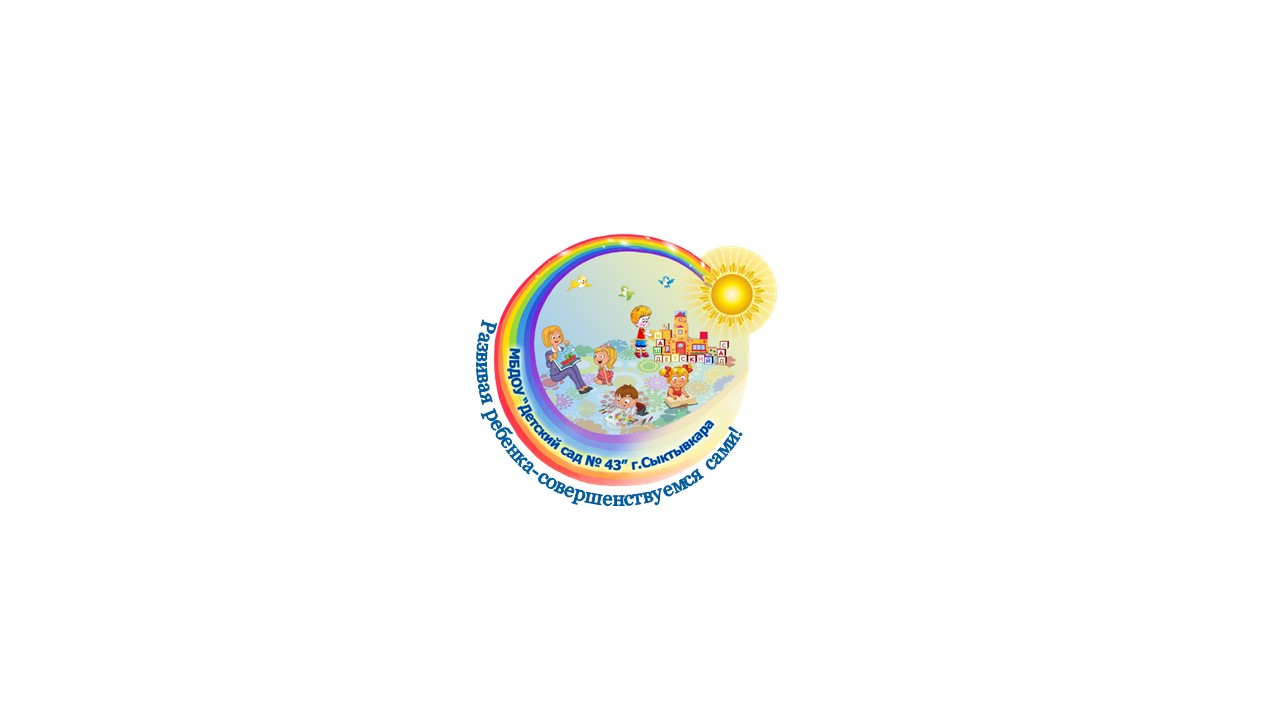 ЛЭПБУК «Здорово быть здоровым!»Сыктывкар,2022П О Я С Н И Т Е Л Ь Н А Я   З А П И С К А        На протяжении многих лет проблема сохранения и укрепления здоровья является самой актуальной в мире. Здоровье – самое ценное, что есть у человека. Представление о здоровом образе жизни в первую очередь дети получают из семьи и из дошкольного учреждения, которое они посещают. Одной из интересных форм приобщения дошкольников к соблюдению здорового образа жизни, является дидактическое пособие — лэпбук.     Лэпбук – это многофункциональное, трансформируемое, мобильное пособие, удобное как для детей, так и для педагога.В лэпбук входит различная информация:«Знакомься – мое тело» (строение тела человека). Цель: Формирование знаний детей о строении тела человека, расположения различных органов. Усвоить внешнее строение и функции органов; научить называть находить и показывать части тела на картинках.      1. На картинке изображена фигура человека - даны названия основных частей тела (голова, шея, глаза, ухо, нога, рука, запястье, туловище, нос, рот, лоб). Воспитатель читает название части тела, а дети должны определить местоположение,  органы чувств, показать на картинке.     2. Конструктор «Собери человечка», «Внутренние органы»Тропинка здоровья. Цель: Формирование ценностного отношения к здоровью и здоровому образу жизни.«Витамины» (полезное и вредное). Цель: способствовать  развитию познавательного интереса детей, формировать представления о пользе натуральных продуктов, о вреде для здоровья человека газированных напитков, чипсов, конфет, воспитывать потребность в употреблении свежих фруктов и овощей, закреплять знания  видов овощей и фруктов, развивать связную речь и мышление дошкольников, обучать детей отвечать полным предложением, обосновывая свой ответ.Дидактическая игра «Собери  режим дня». Цель: развивать коммуникативные способности воспитанников. В этой игре детям раздаются карточки, которые необходимо расставить в правильной последовательности.«Загадки с грядки». Цель: Закреплять знания детей о том, как сохранить здоровье.«Средства личной гигиены». Цель: знакомить с правилами личной гигиены и правильным и бережным отношением к своему здоровью.«Стихи, пословицы» (Физминутки, пальчиковая гимнастика, подвижные, ритмические игры)  Цель:  «Пальчиковая гимнастика» содержит игры с пальчиками, которые развивают не только ловкость рук и точность их движений, но и мозг ребенка, стимулируют творческие способности, фантазию и речь.  В «Подвижные игры» находится картотека игр, способствующих повышению двигательной активности детей, наиболее полноценному их развитию и интересу к действительности. «Ритмические упражнения» содержат комплекс упражнений, который развивает творческий потенциал каждого ребенка. Физминутки  представлены в виде картотеки для снятия утомления.                                           Например: подвижная игра «Были ребята, стали …» Цель: формирование интереса к двигательной активности. Педагог с помощью веселых стихов «превращает» детей в различных животных. Далее дети выполняют движения, характерные тому или иному животному.«Я выбираю спорт» (Зимние, летние виды спорта). Цель: Расширить и закрепить знания детей о зимних, летних видах спорта.  1.Д/игра «Кому нужны эти вещи?» Цель: познакомить детей с видами спорта; спортивным инвентарем; пополнить словарный запас ребенка новыми словами; развитие положительной мотивации к занятиям спортом и приобщение к здоровому образу жизни;  расширение двигательных возможностей ребенка, за счет освоения новых движений;  обогащение знаниями в области физической культуры и спорта;  формирование интереса к определенному виду спорта;  развивать логическое мышление.   Ход игры. Правильно подобрать картинки к каждому виду спорта. Называть, что на ней нарисовано. Объяснить, почему именно эта картинка. 2.Д/игра «Угадай вид спорта» Цель: познакомить детей с видами спорта; спортивным инвентарем; формировать интерес у детей к физической культуре и спорту. Ход игры:  Поможем Крошу при помощи загадок, узнать к какому виду спорта относится изображенный на картинках спортивный инвентарь.Раскраски. Цель: Развитие мелкой моторики, внимания, памяти, закрепление знаний цвета, формы, воспитание усидчивости, аккуратности, самостоятельности.Пазлы. Цель: Развивать моторику рук, внимание, логическое мышление, усидчивость.Развивающая игра «сделай так же». Цель: стимулировать двигательное творчество детей, развивать память, совершенствовать координацию, развивать пространственную ориентацию, упражнять в необходимости (в зависимости от выбора) двигательных навыков.Дыхательная гимнастика. Цель: повышение общего жизненного тонуса ребенка и сопротивляемости, закаленности и устойчивости организма к заболеваниям дыхательной системы; Нейродорожки. Нейрогимнастика — это универсальная система упражнений, она эффективна и для детей, и для взрослых в любом возрасте. Но особенно актуально применение кинезиологических упражнений у детей с проблемами в развитии. Цели нейрогимнастики:  Развитие межполушарной специализации.  Развитие межполушарного взаимодействия.  Синхронизация работы полушарий. Развитие мелкой моторики.  Развитие способностей.  Развитие памяти, внимания.  Развитие речи. Развитие мышления.Ходилки. Цель: Воспитание бережного отношения к своему здоровью. Систематизировать знания о здоровом образе жизни. Предупреждать различные болезни         Ожидаемые результаты:  Знает шесть компонентов здорового      образа жизни: правильное питание, подвижный образ жизни (занятие физкультурой, трудовая деятельность, игры во время прогулок), личная гигиена, здоровый сон, закаливание, отказ от вредных привычек. Знает вредные привычки, способствующие ухудшению здоровья.  Соблюдает правила здорового образа жизни.Правила игры: В игре участвуют от 2 до 5 игроков. Воспитатель предлагает детям отправиться в далёкое путешествие в страну здоровья и знакомит с правилами игры: Игроки ставят фишки на старт. В свой ход игрок бросает кубик и переставляет свою фишку вперед ровно на столько шагов, сколько выпало очков на кубике. Фишка игрока может проходить мимо шагов, занятых фишками других игроков или останавливаться на них.Если фишка останавливается на круге с изображением картинки, то ход переносится по стрелке на несколько шагов назад, если изображено вредное для здоровья занятие и вперёд, если изображено полезное занятие. При этом игрок должен пояснить, почему данное действие вредное, либо полезное.Если игрок не смог дать пояснение, то его фишка возвращается на линию старта, а пояснения дают другие игроки.Побеждает игрок, который первый доберётся до финиша.Лэпбук повышает познавательный интерес у детей, т.к дети самостоятельно, в любое время могут им пользоваться. Лэпбук так же подходит для организации индивидуальной работы с детьми и проведения бесед о здоровом образе жизни. С помощью изготовленных дидактических игр дети закрепляют полученные знания.Литература1.         Антонов Ю.Е. Здоровый дошкольник. М., 2011.2.         Береснева З.И. Здоровый малыш: программа оздоровления детей в ДОУ. М., 2014.3.         Моргунова О.Н. Физкультурно-оздоровительная работа в ДОУ: практическое по- собие. Воронеж, 2017.4.         Новикова       И.М.   Формирование         представлений          о здоровом     образе жизни у дошкольников. М., 2012.5.         Яковлева Т.С. Здоровьесберегающие технологии воспитания в детском саду. М.,2016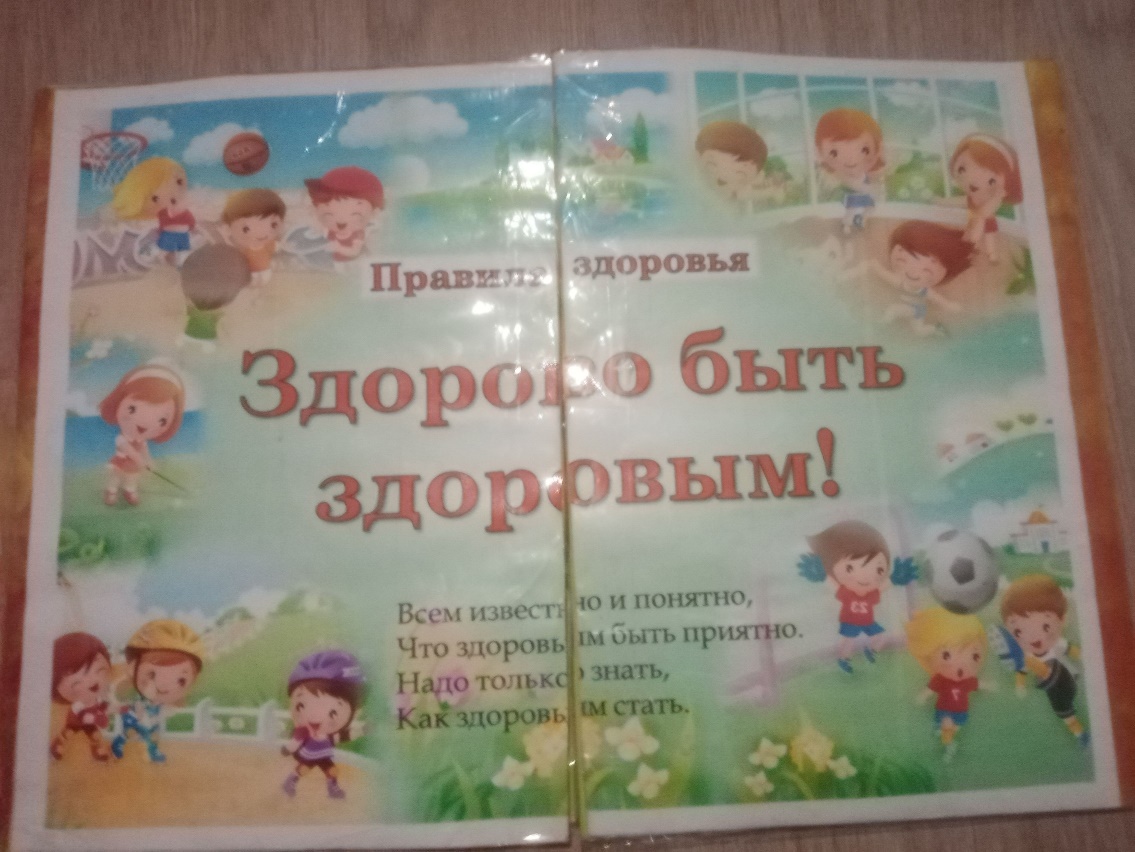 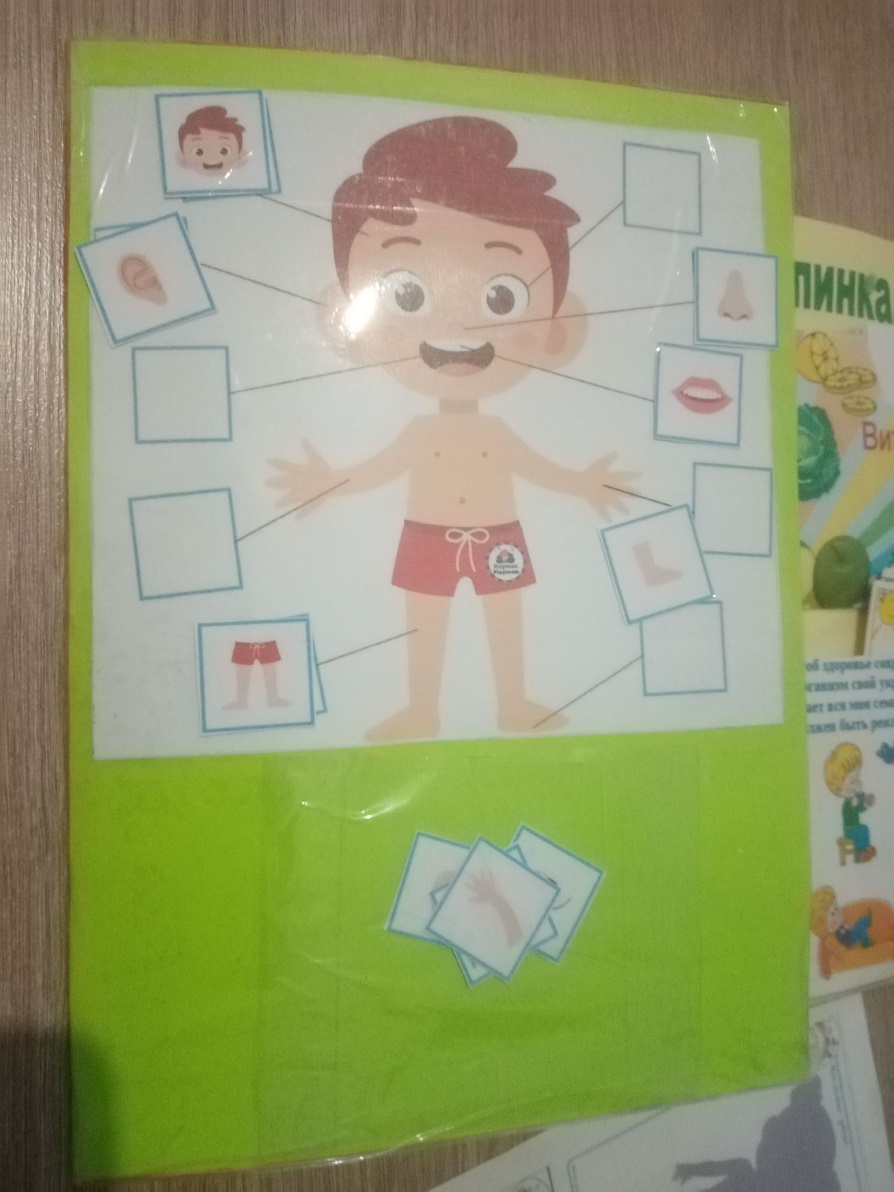 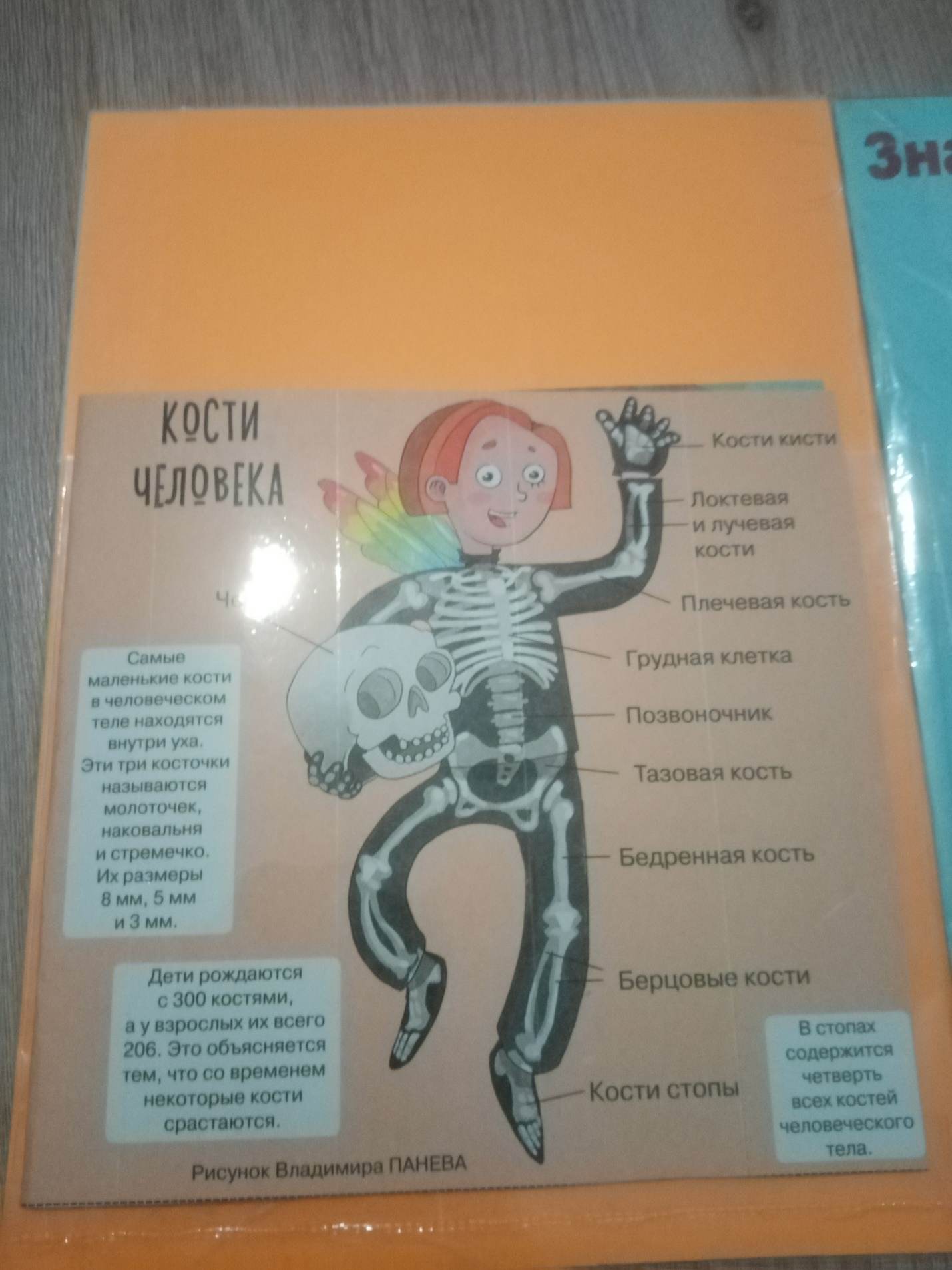 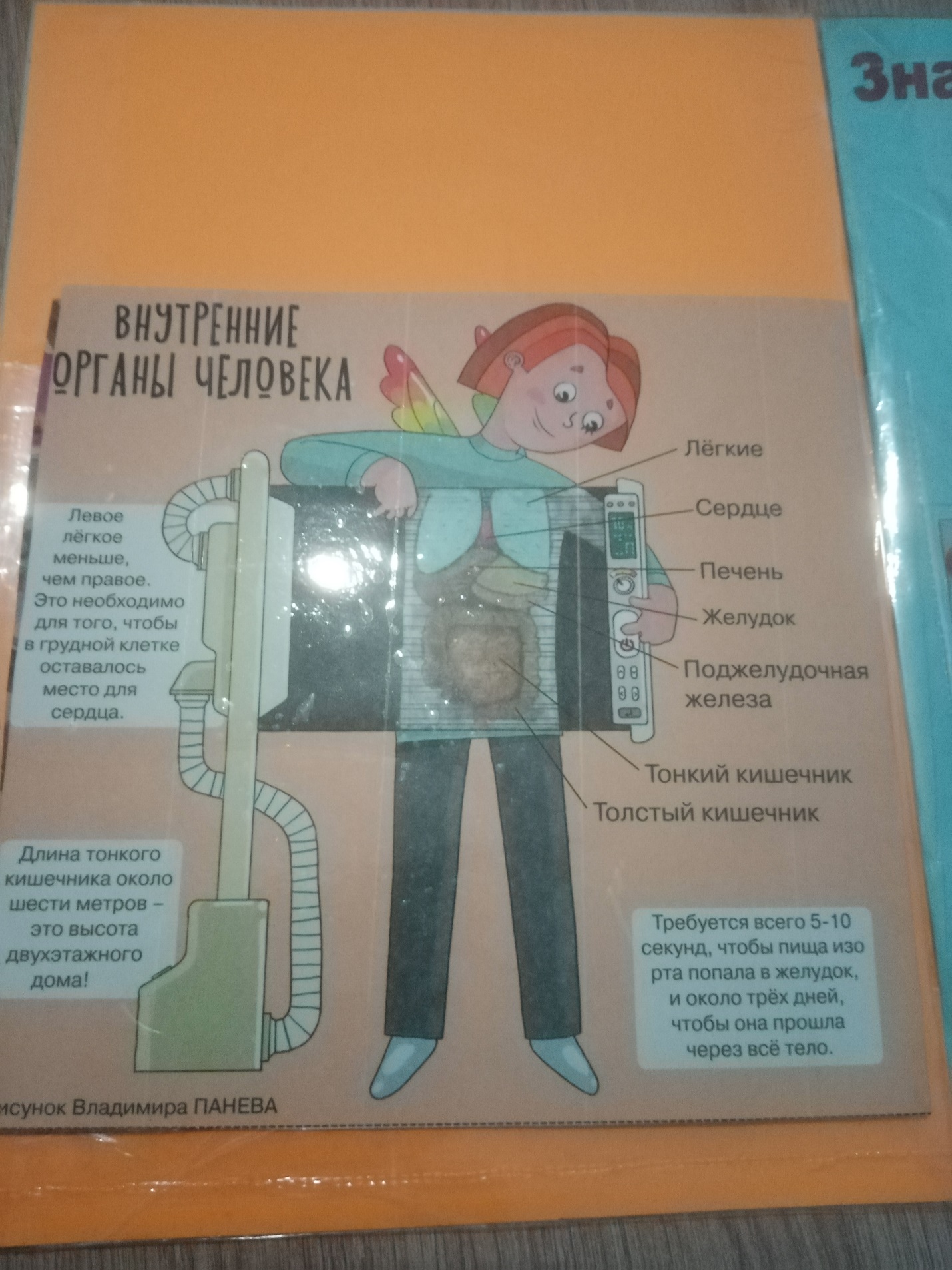 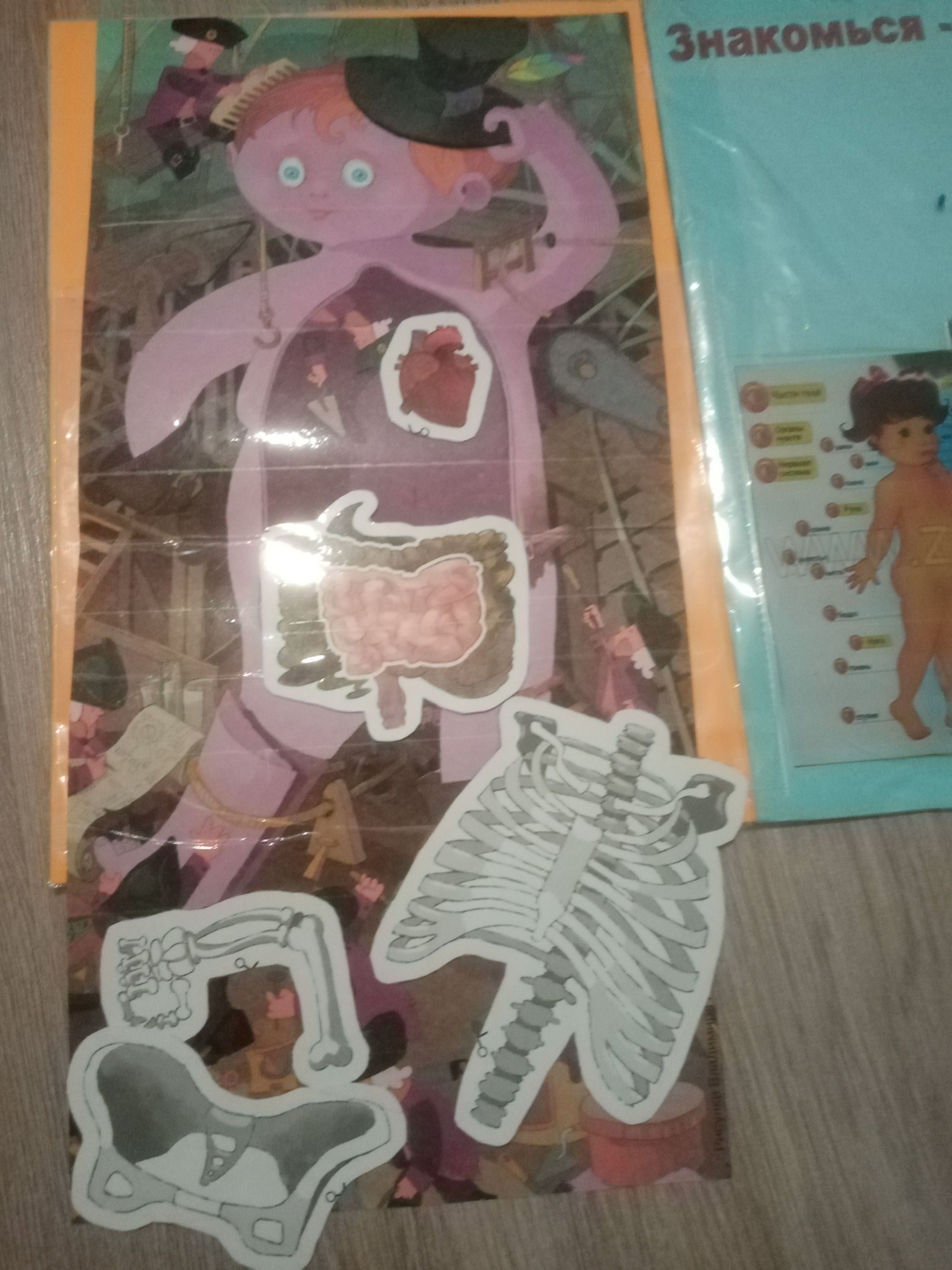 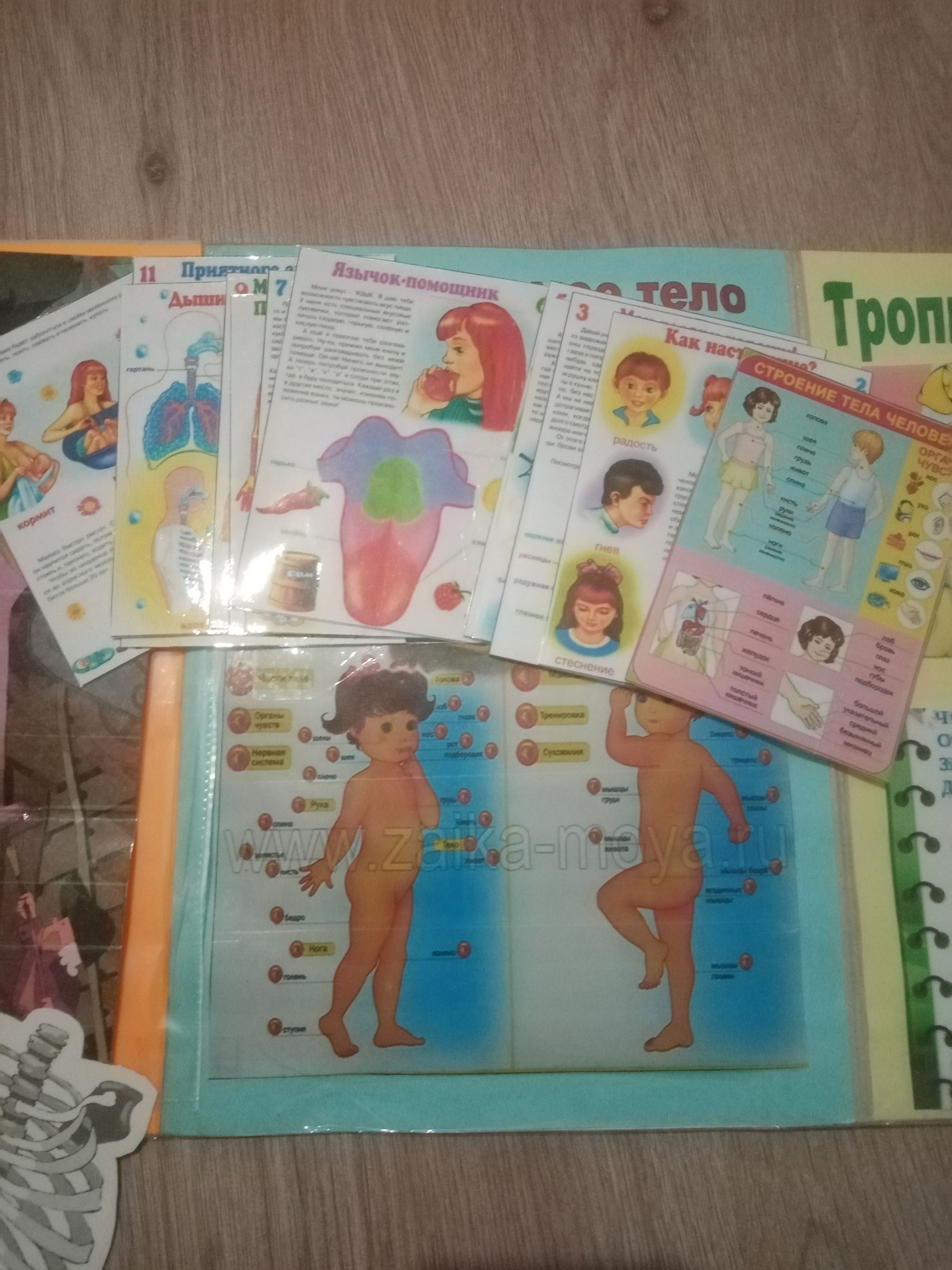 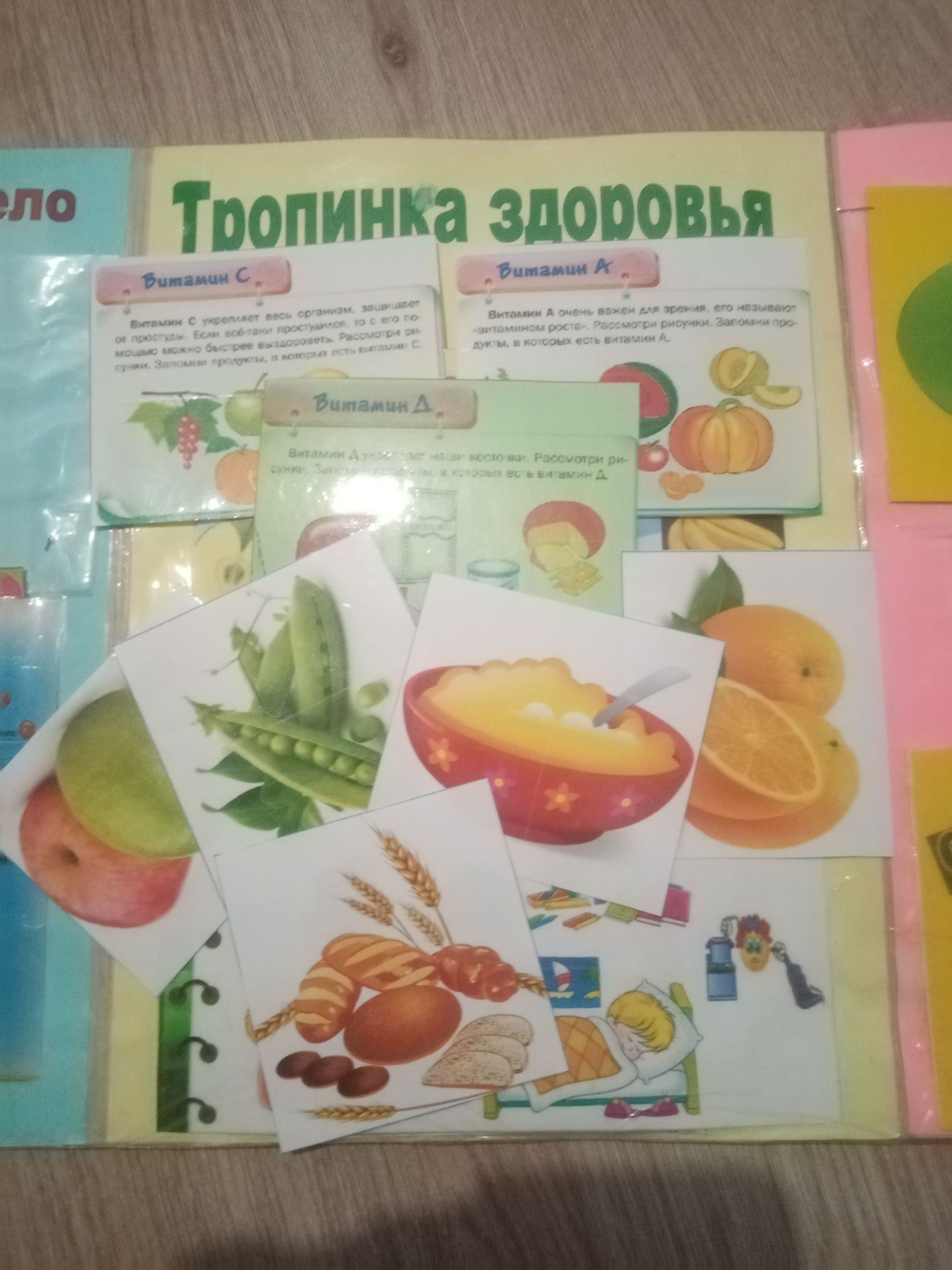 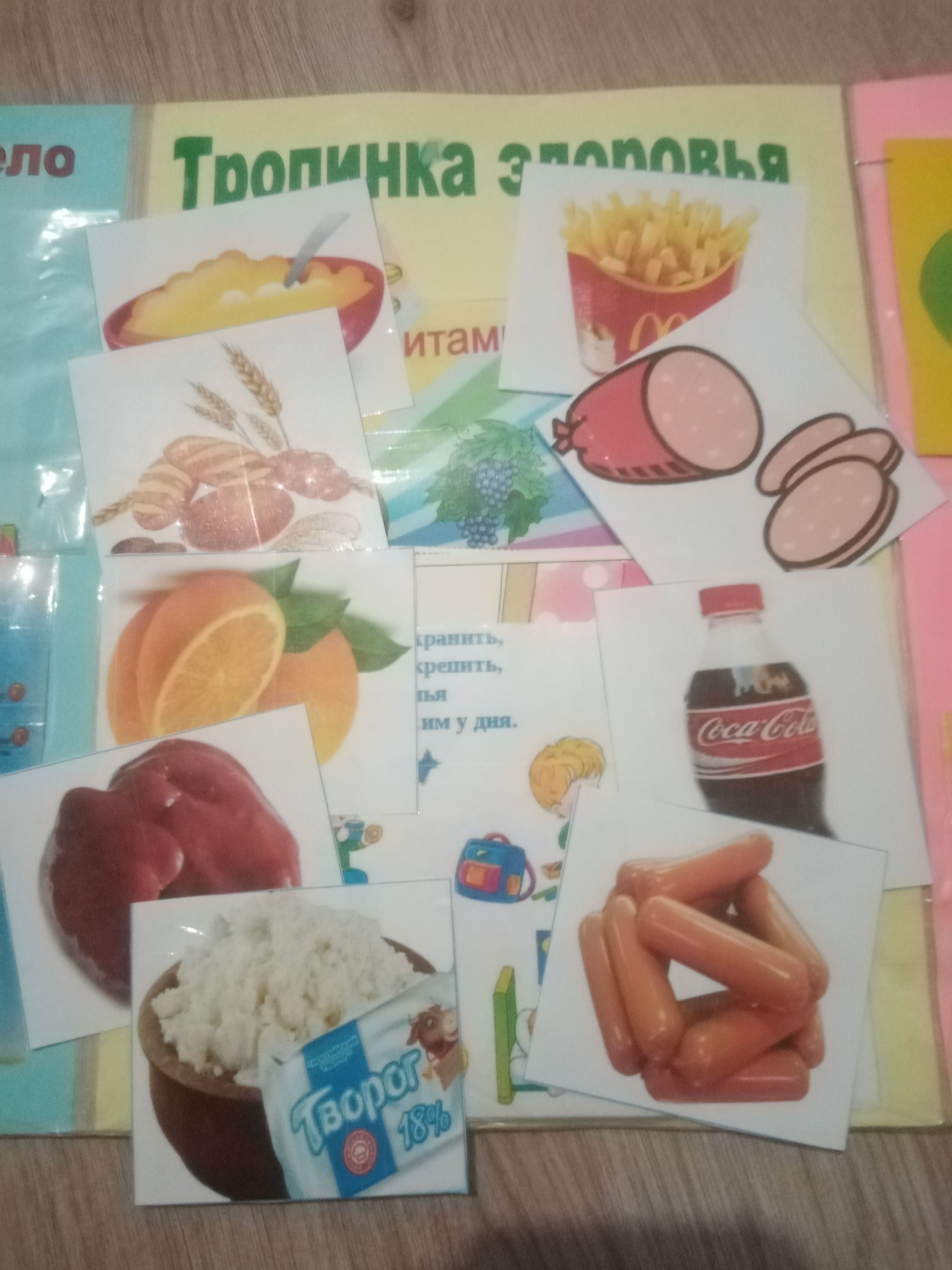 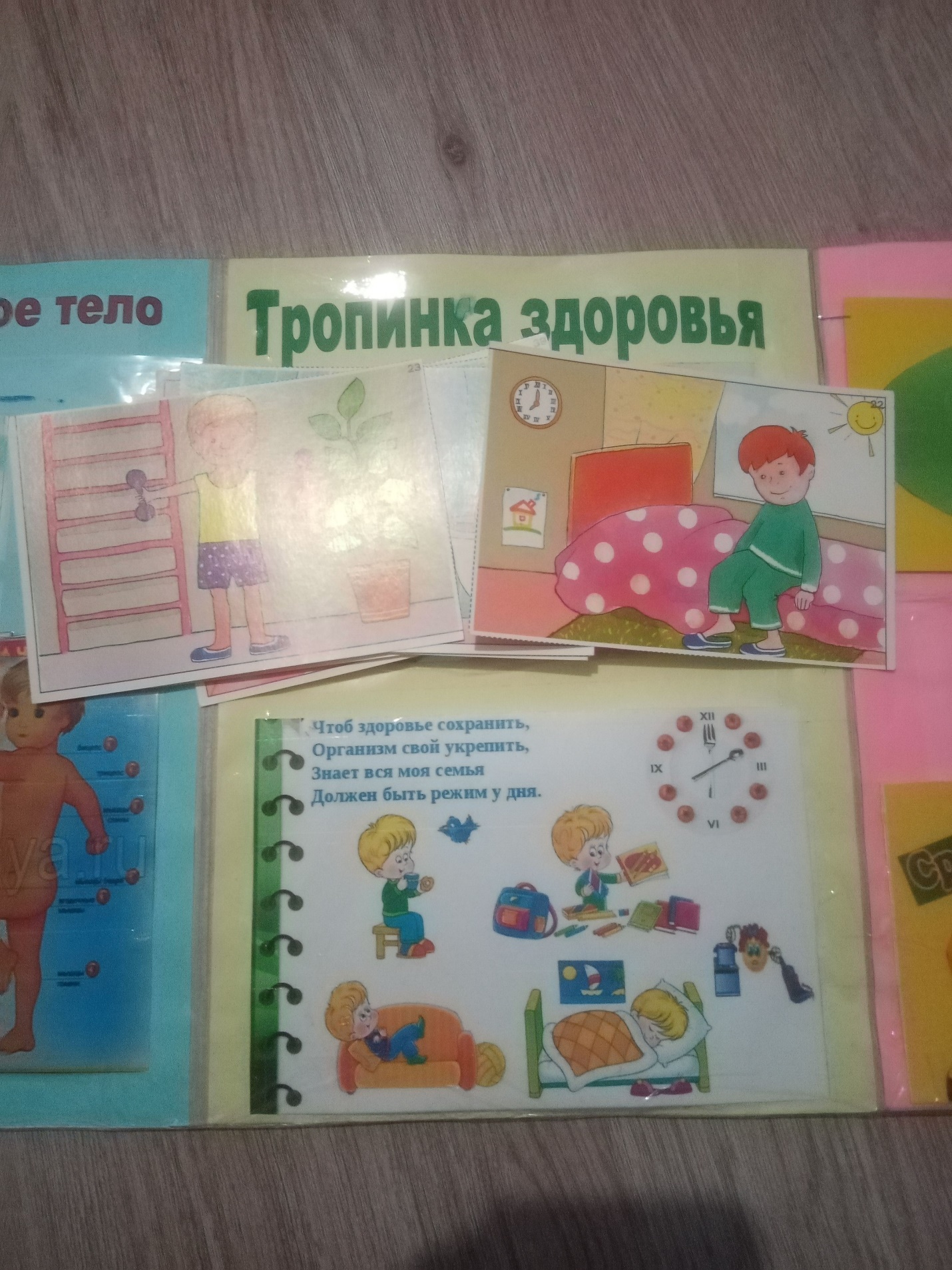 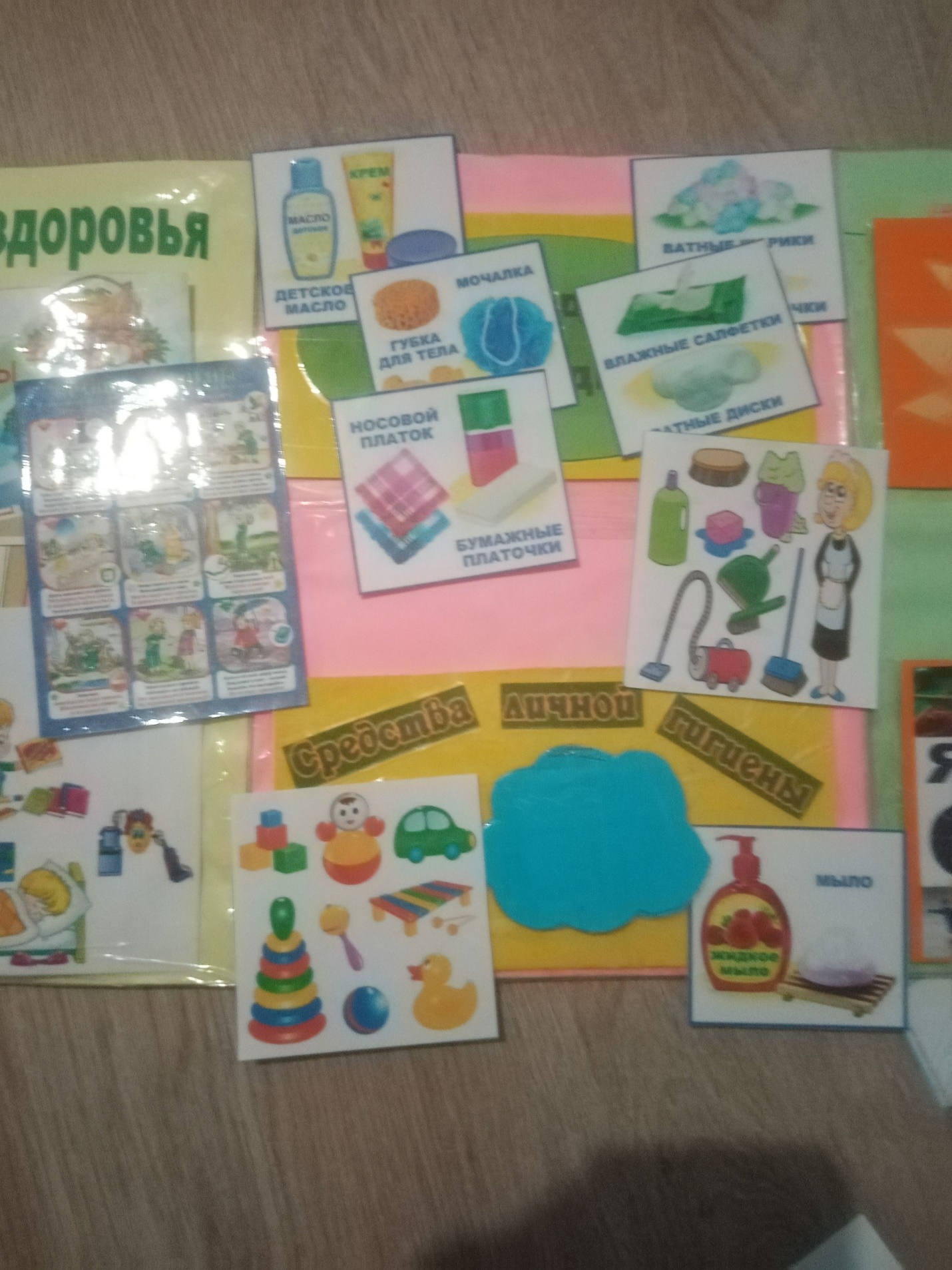 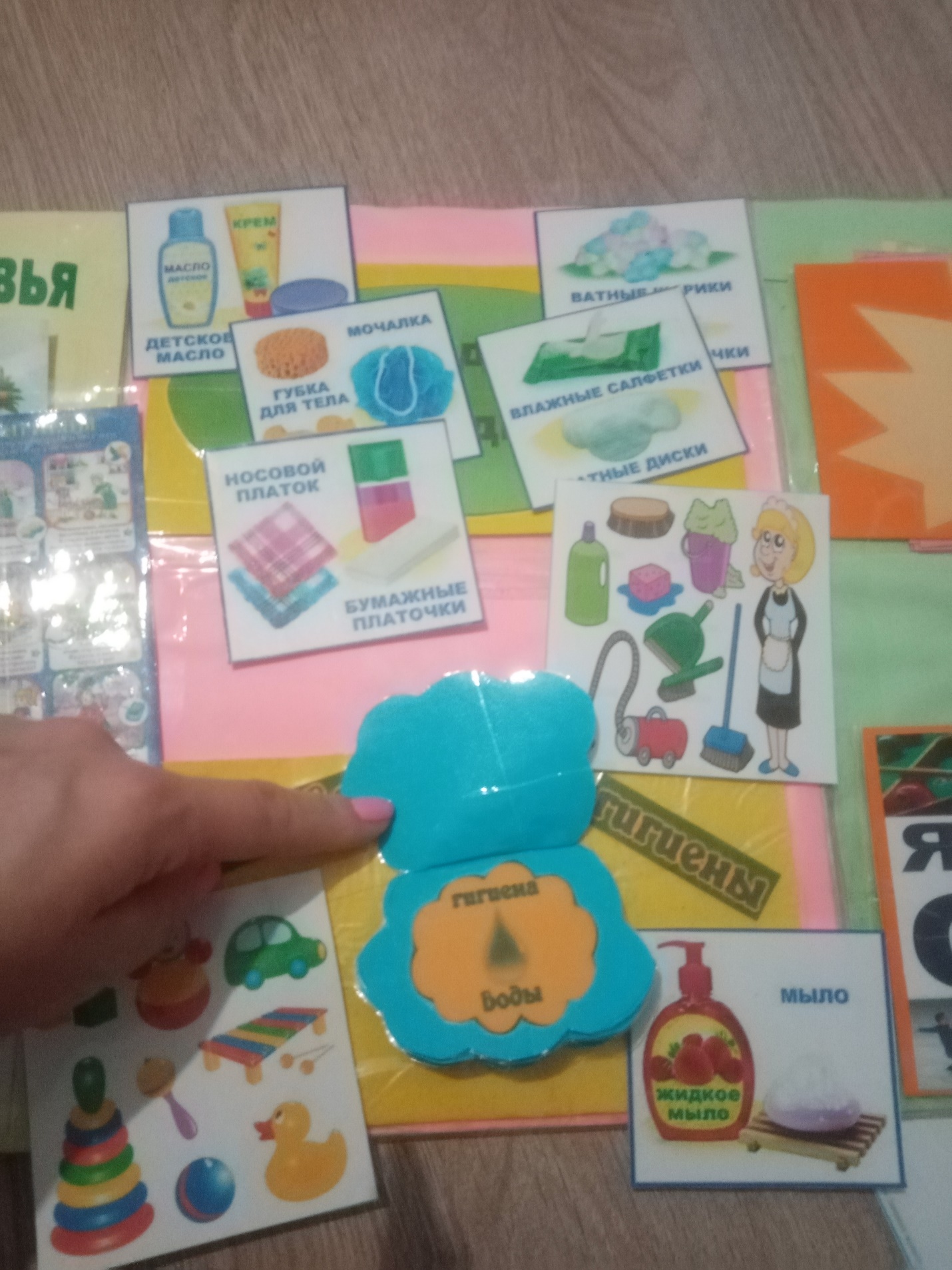 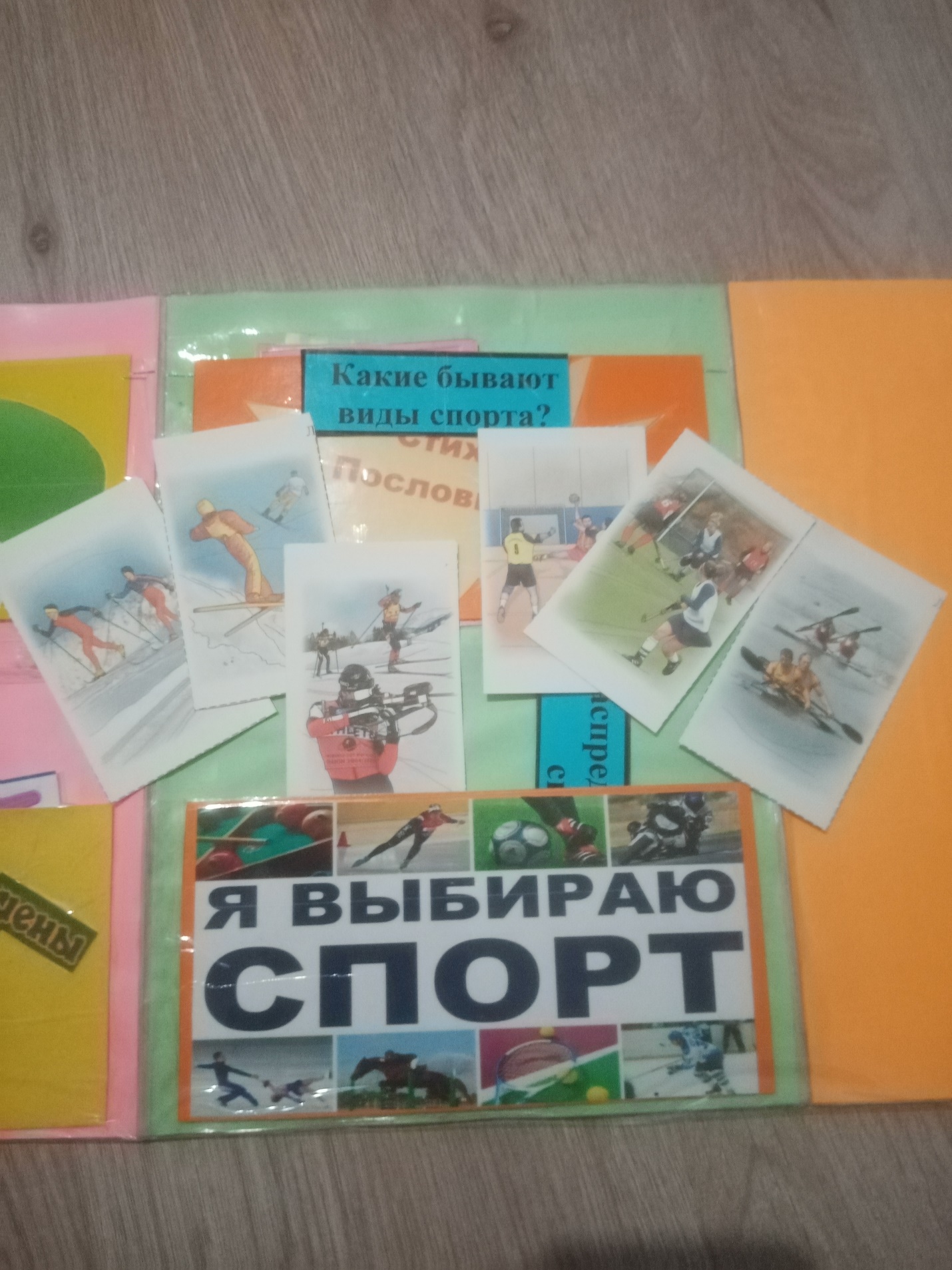 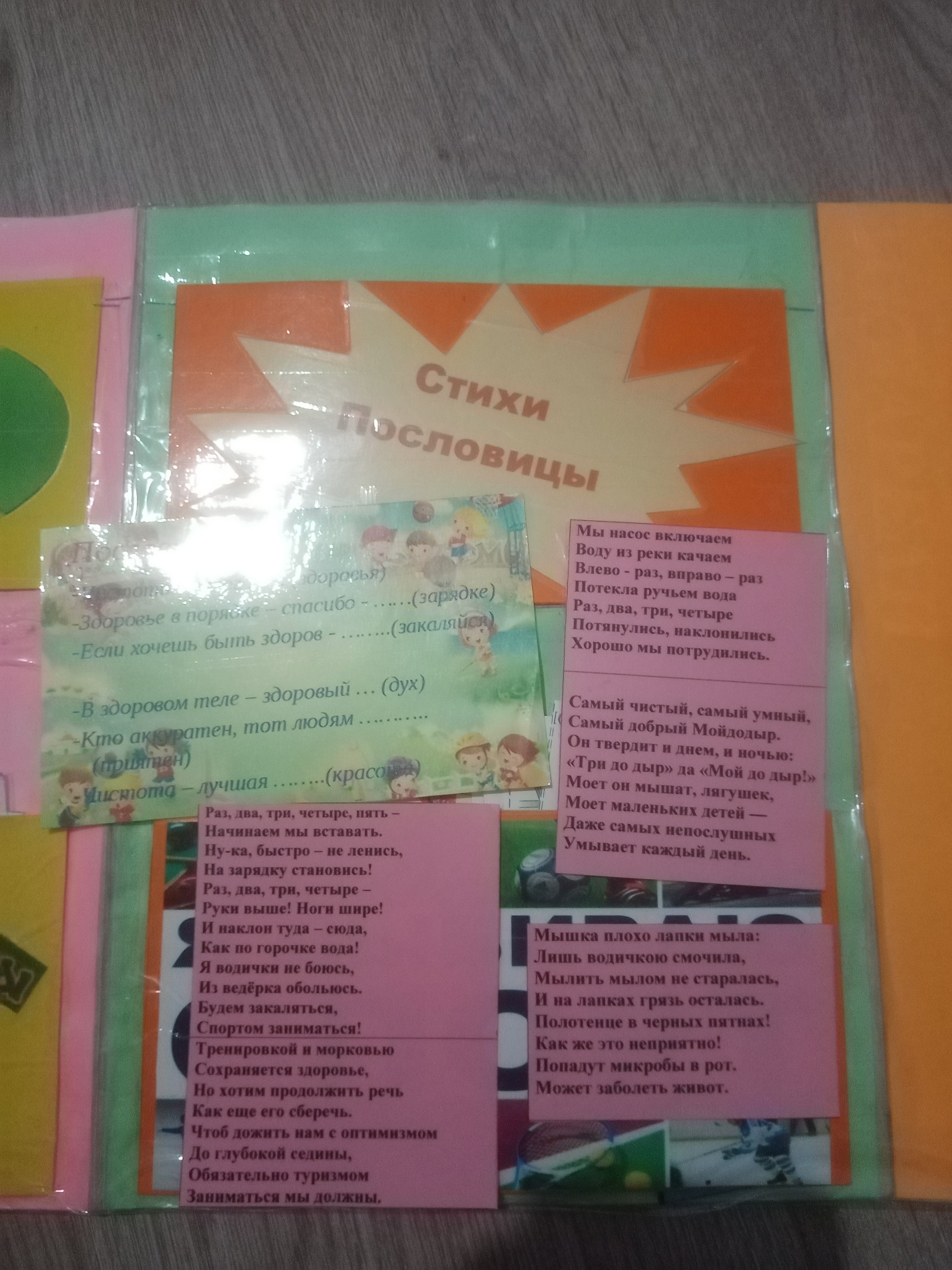 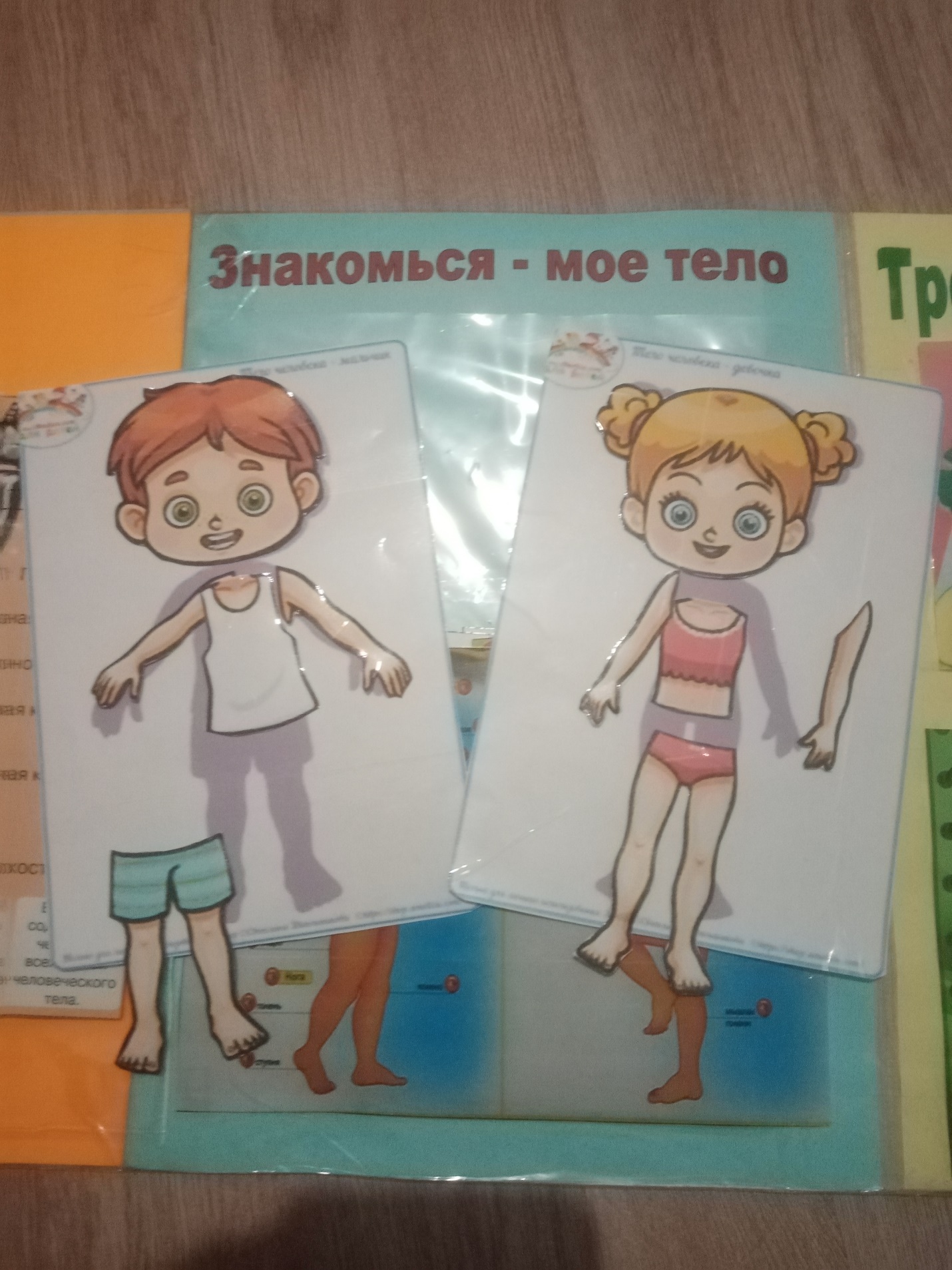 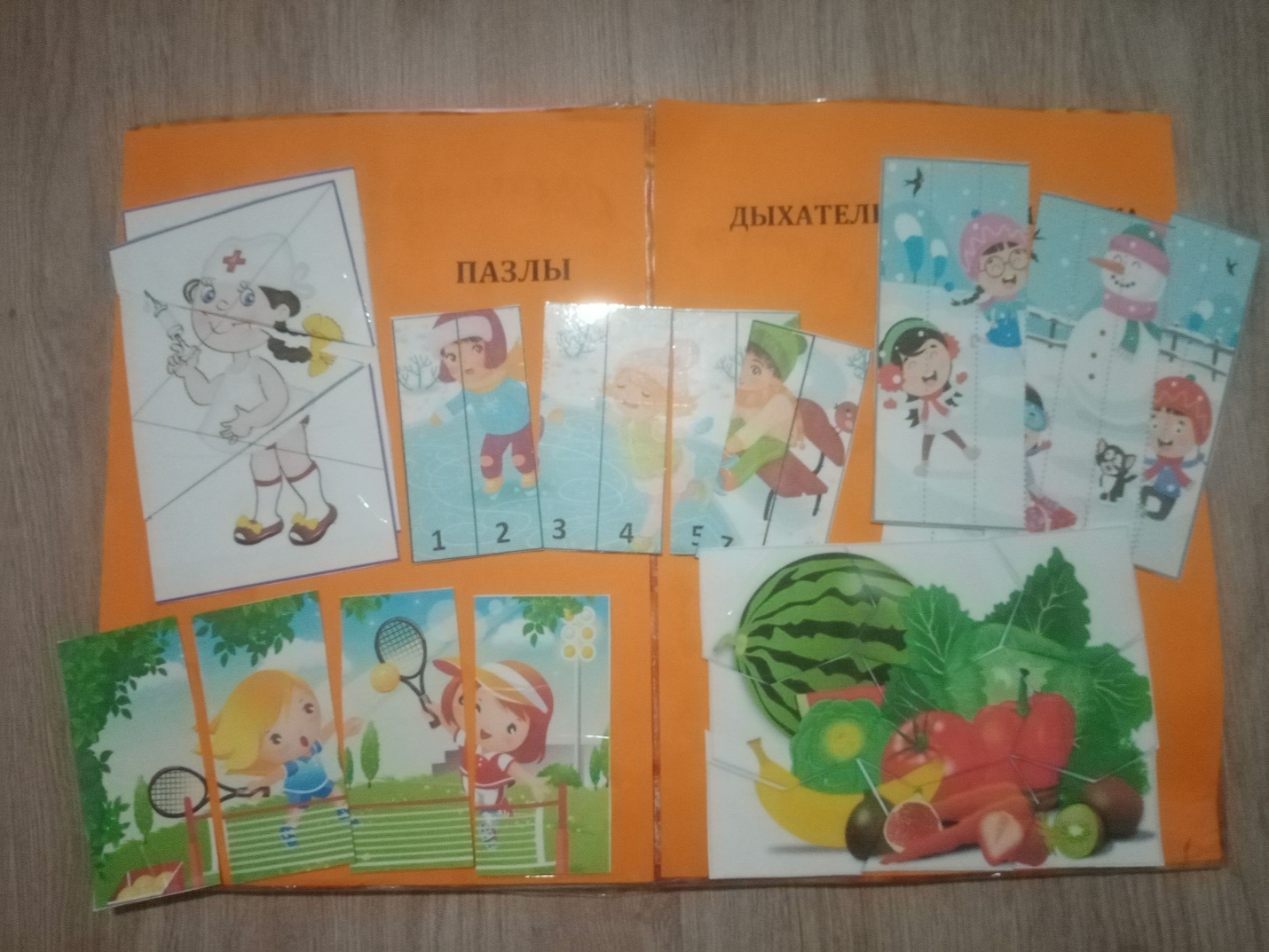 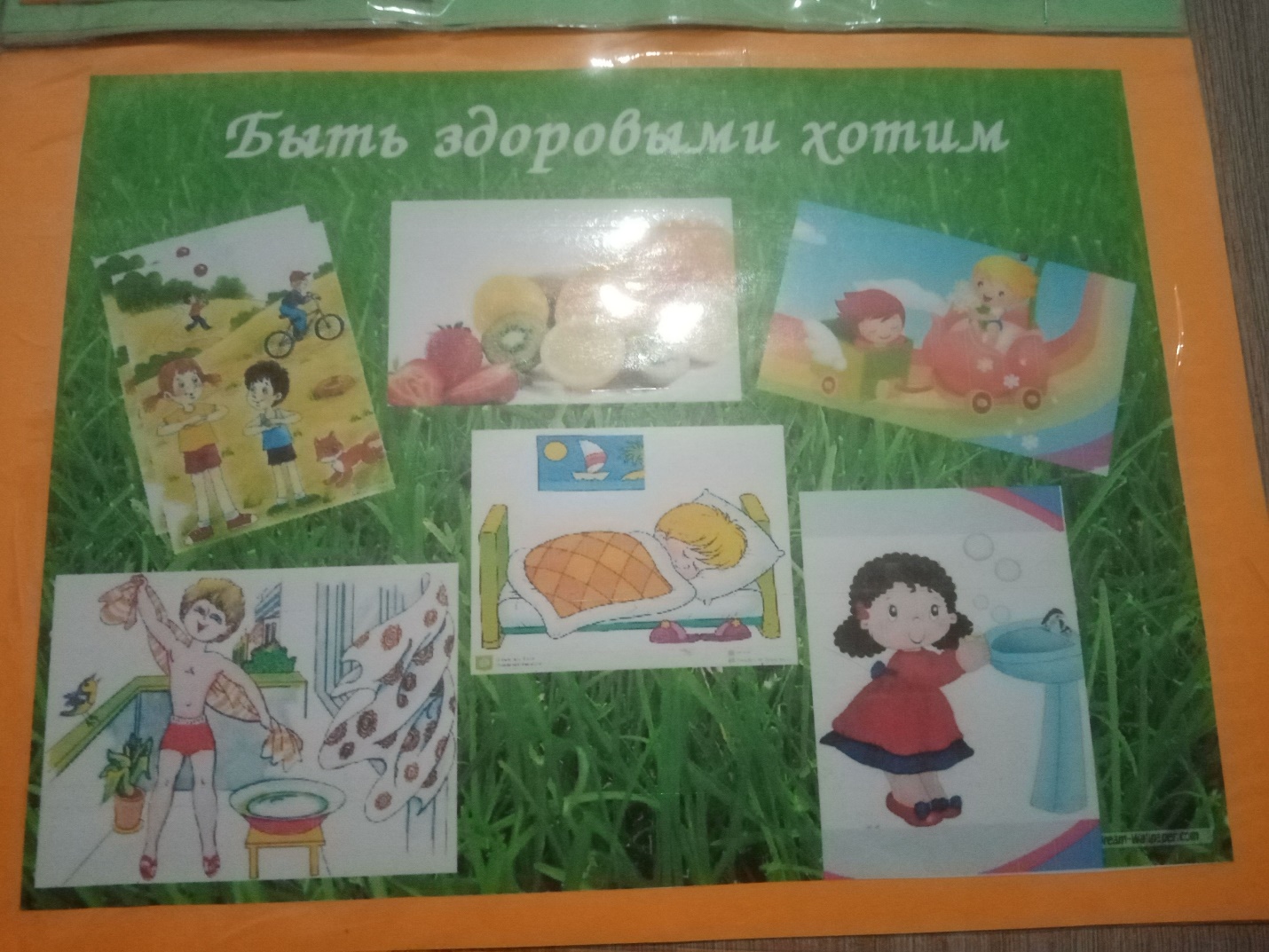 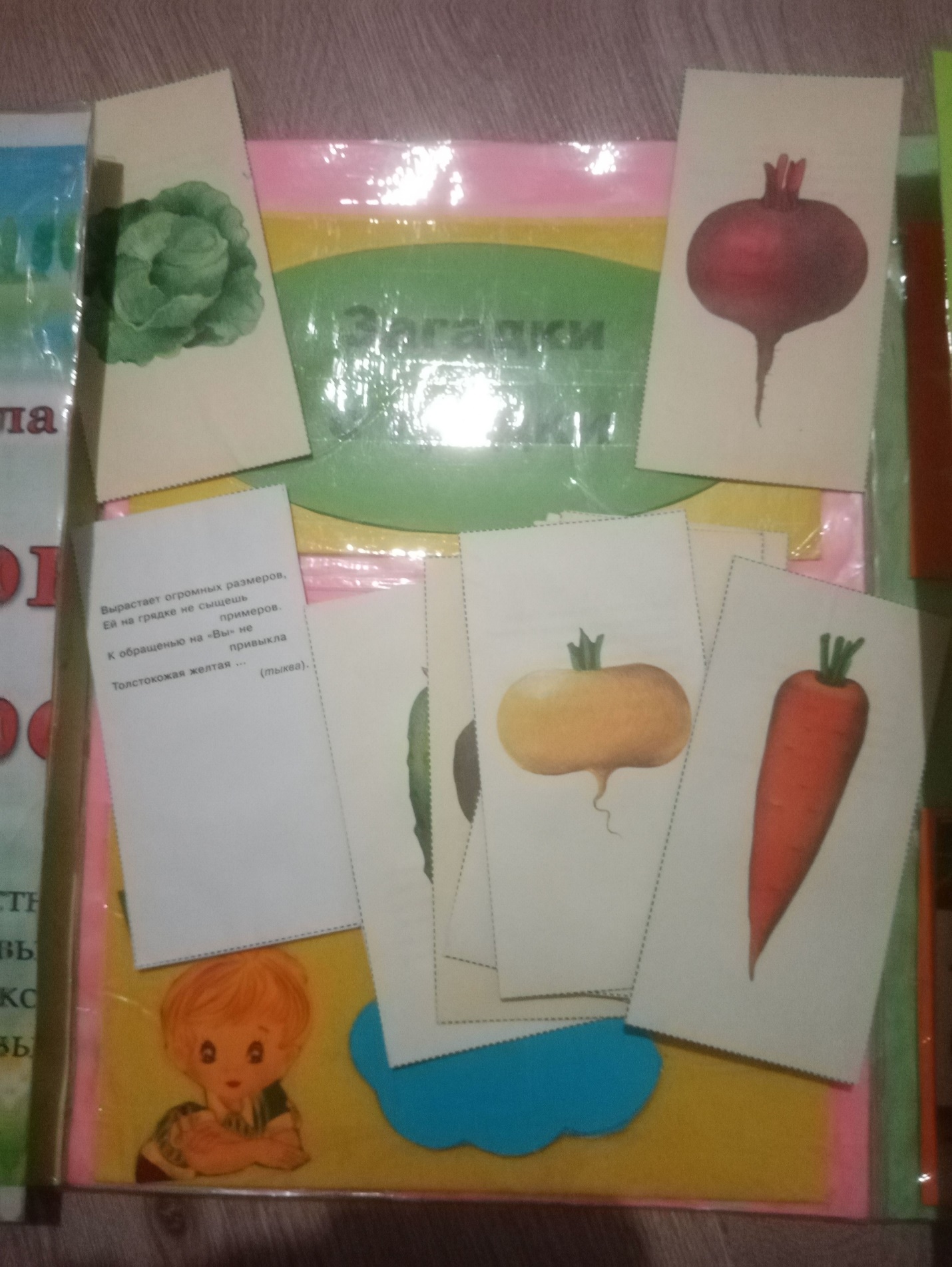 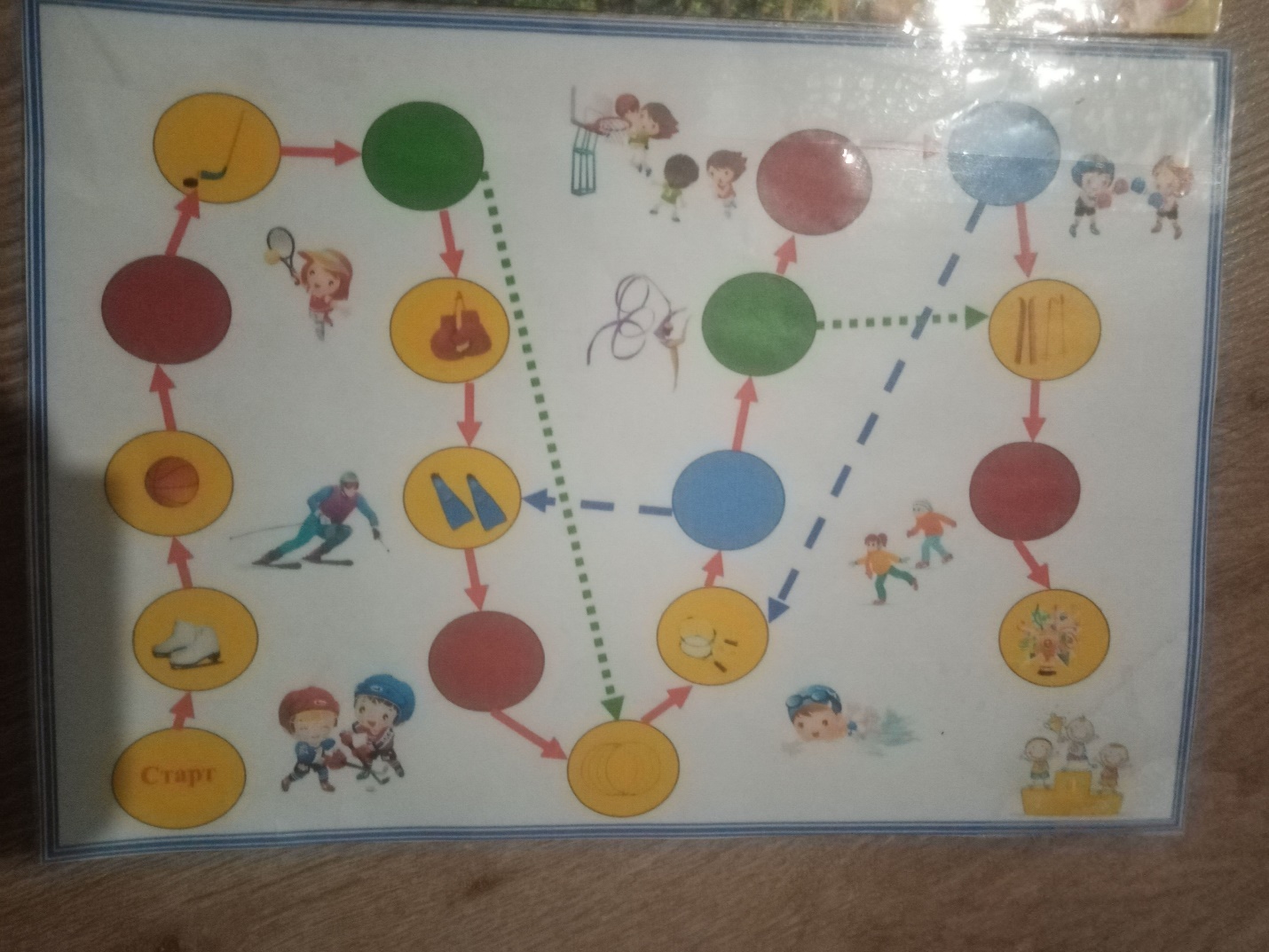 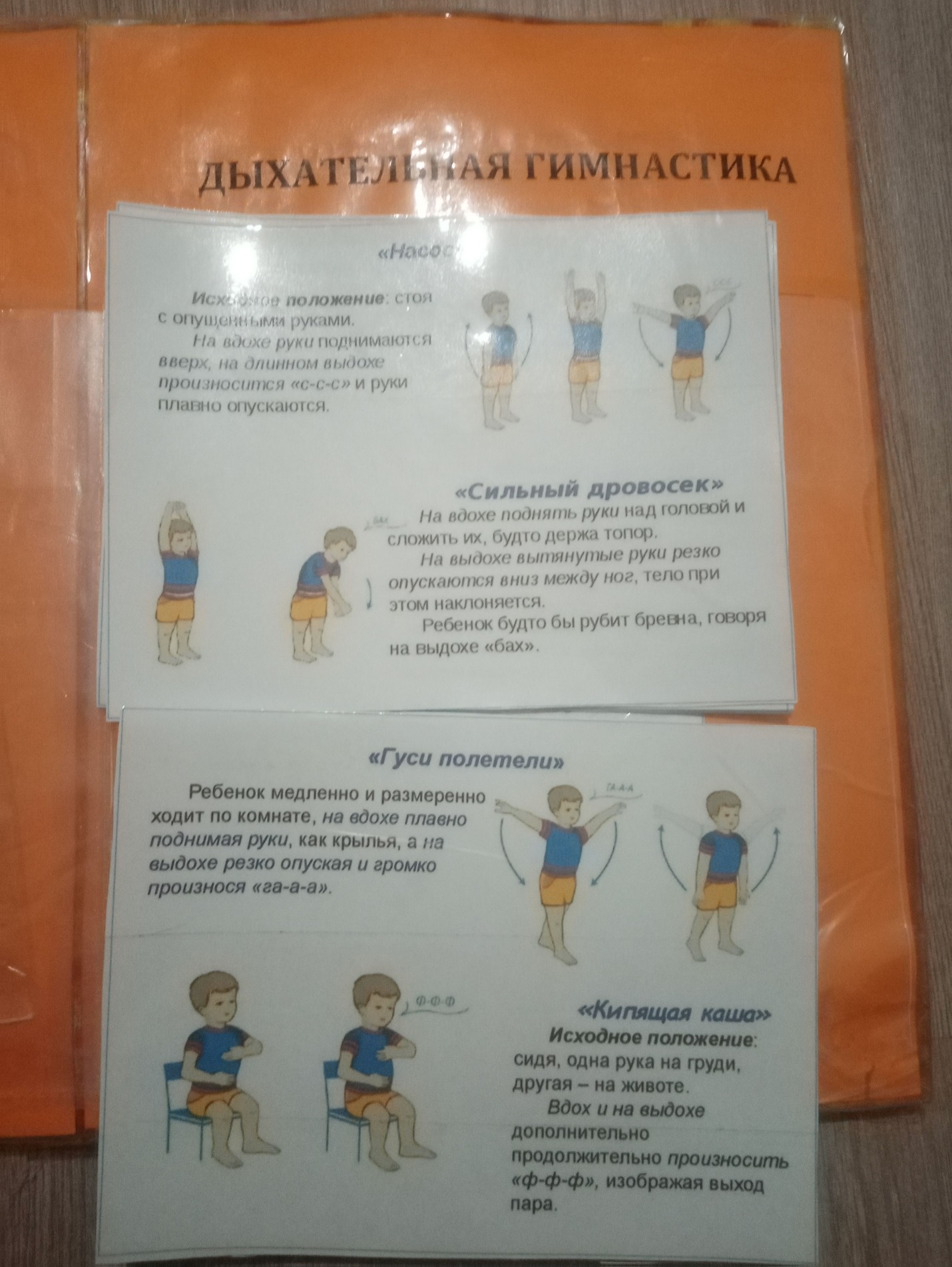 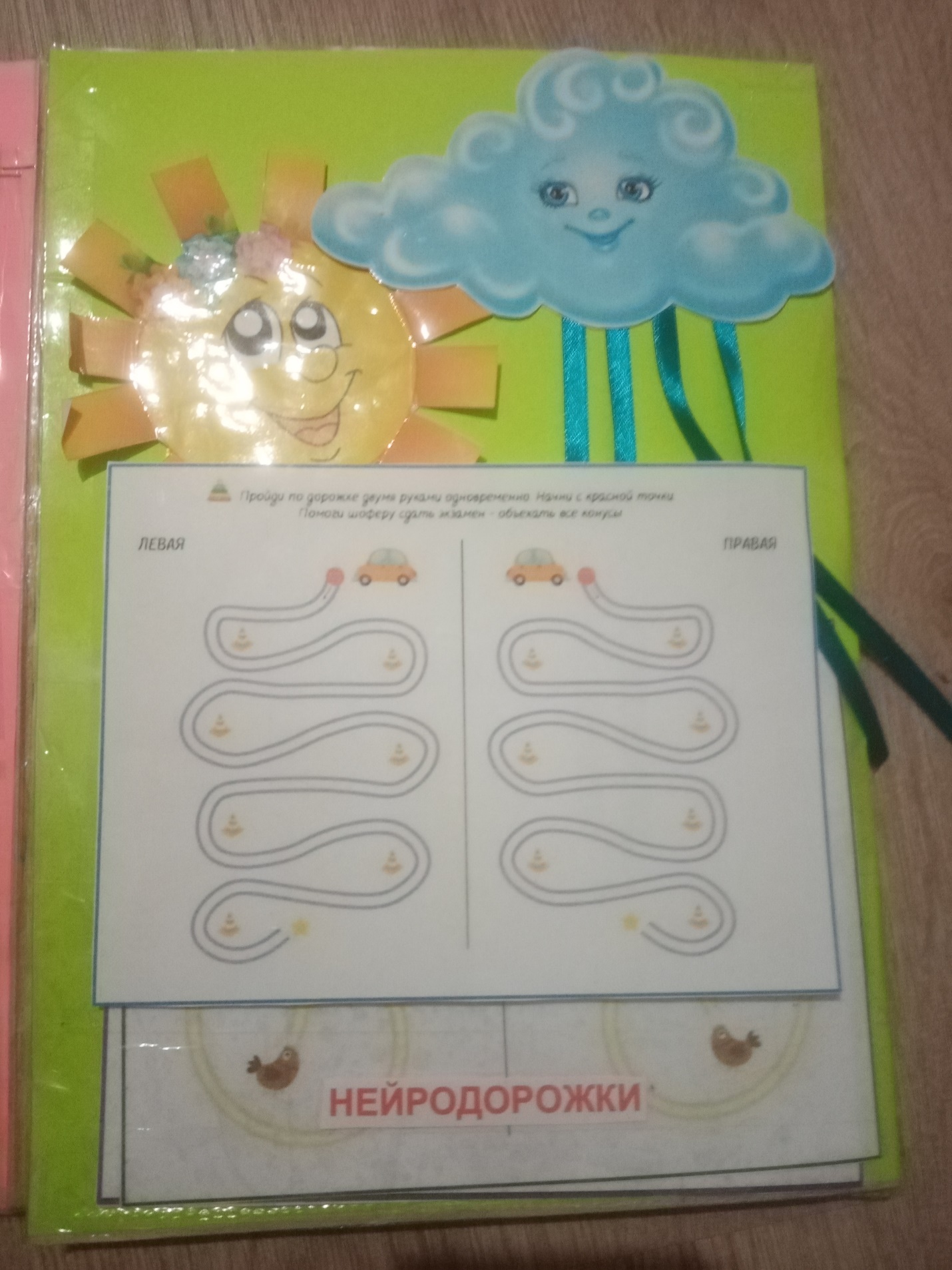 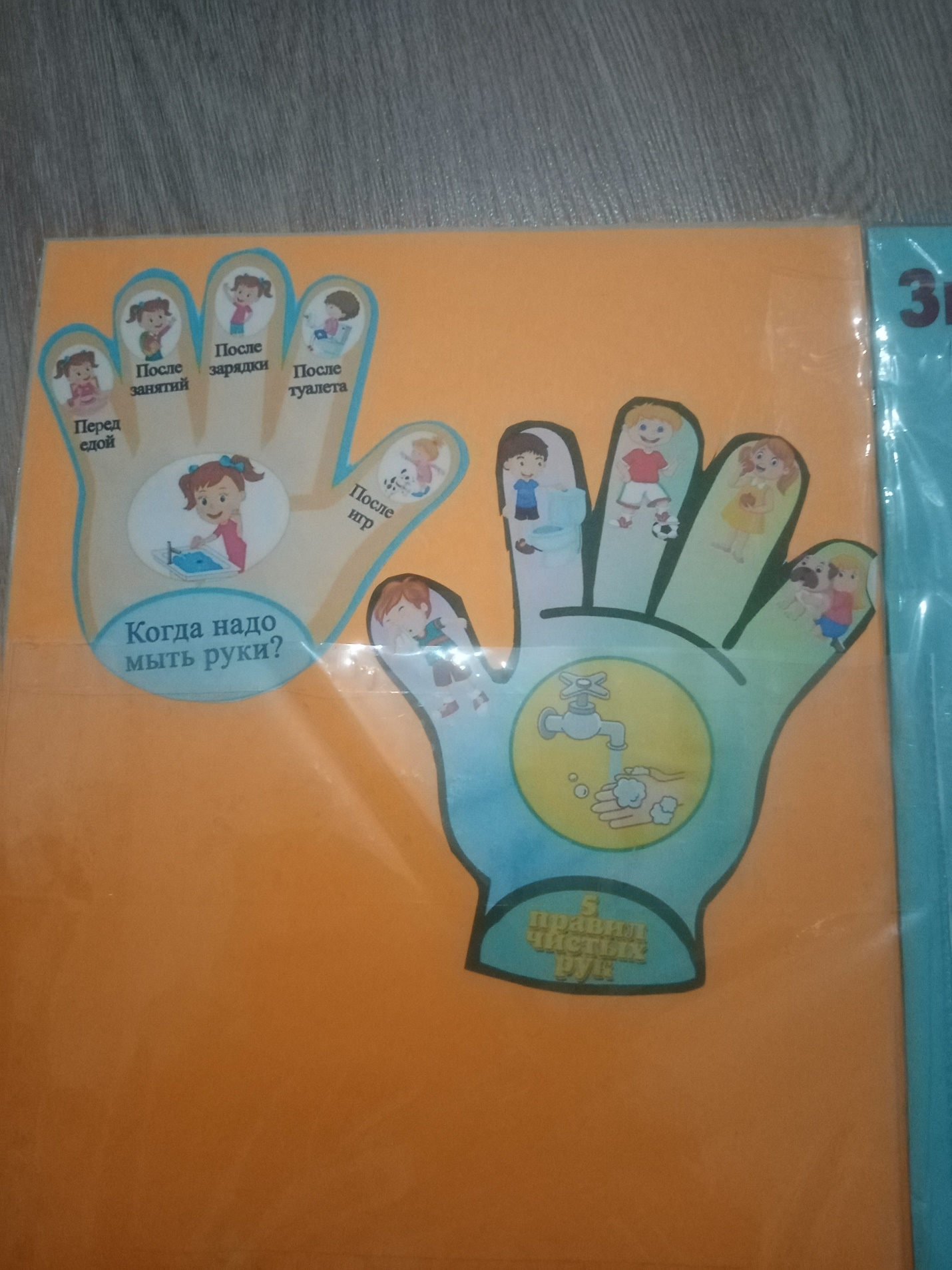 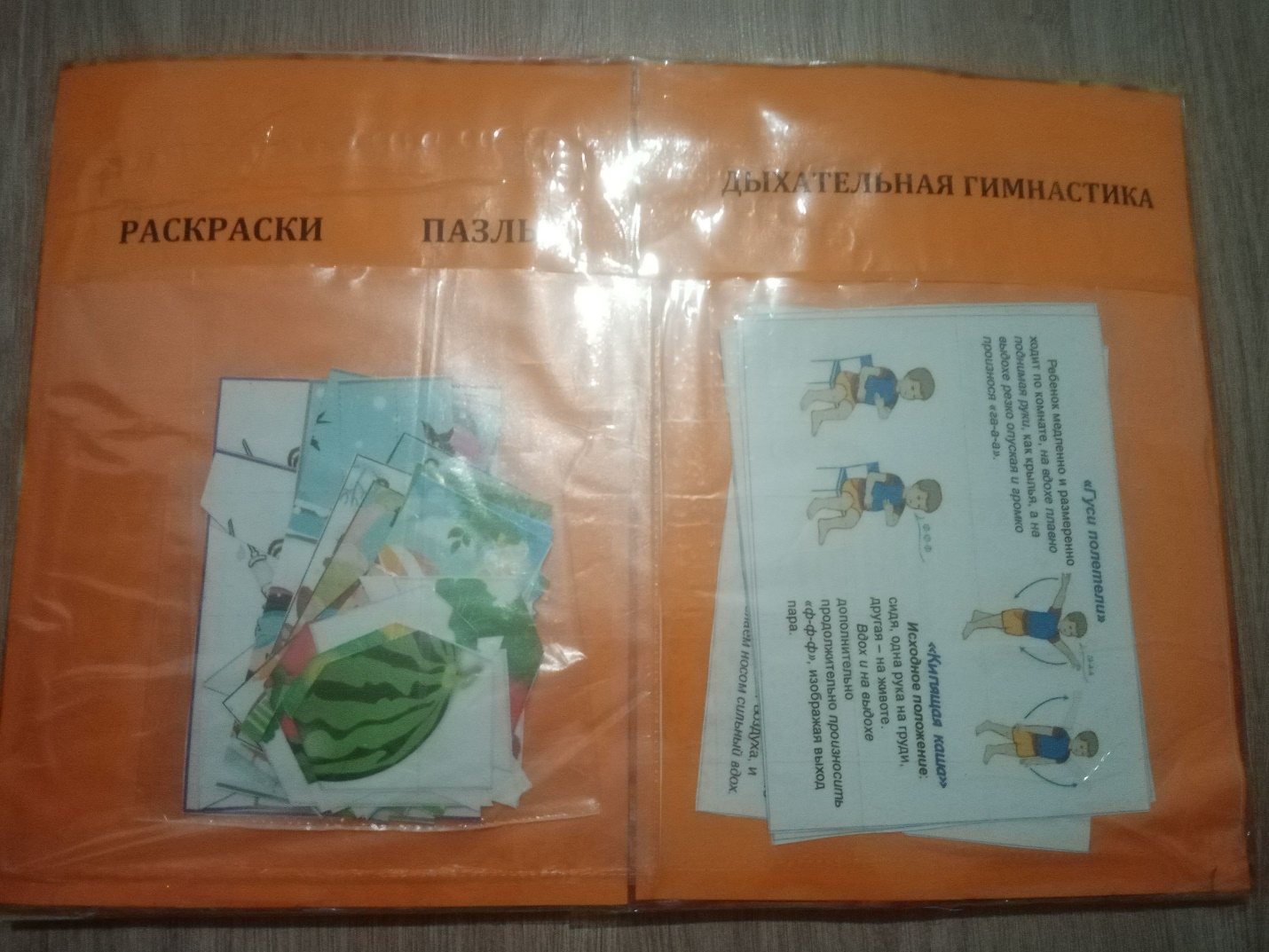 1Название  лэпбукаЗдорово быть здоровым!2АвторСурнина О.Н.      Андреева А.А.3Цель использования лэпбукаФормировать правильное отношение к своему здоровью, закрепить  и систематизировать  знания детей о видах спорта, строении тела человека,  способствовать развитию внимания, памяти, логического мышления, творческих способностей.4Методическая  ценность-помогает усвоить новую информацию и закрепить изученное в занимательно - игровой форме;-обладает дидактическими свойствами.-его структура и содержание доступно детям дошкольного возраста;-обеспечивает игровую, познавательную, исследовательскую и творческую активность всех воспитанников.5Возможности  использованияпригоден к использованию одновременно группой детей (в том числе  с участием взрослого как играющего партнера);   в игровой форме дети знакомятся со строением тела человека, зимними и летними видами спорта, с пословицами о здоровье, узнают о полезной и вредной еде. Можно использовать в совместной работе с родителями.6Область  примененияПрименяется в познавательно-исследовательской деятельности, речевом развитии,  сенсорном развитии, физическом развитии, социально-коммуникативном развитии, самостоятельной и игровой деятельности7Возраст  детей3-7 лет